Сценарий праздничного развлечения,посвященного 1 сентября,«Конфеты знаний»,для старших дошкольников.Музыкальный руководитель Абдуллаева М.В.Сентябрь 2022г.Мероприятие проводится на площадке детского сада. Под музыку все дети проходят, усаживаются на свои места.Ведущая: Дорогие ребята, вот и снова собрались мы в нашем уютном детском саду, ведь у нас сегодня праздник – День Знаний. А вы знаете, что это за праздник?В этот день заканчивается лето и приходит осень, а вместе с ней – новый учебный год. Начинаются занятия в школах и в детских садах.1.Ребенок: Светло и нарядно сейчас в нашем зале,И пышные всюду букеты стоят.Мы праздник веселый сегодня встречаемС 1 сентября всех поздравляем!2.Ребенок: Праздник не простой у нас,Он бывает только раз.И сегодня в детский садГости к нам не зря спешат!Исполняется «Танец с ромашками» - девочки подготовительной группы.Ведущая: Да, начался учебный год… за лето вы многое узнали, подросли, окрепли, словно деревца в саду. А знаете, у нас тоже есть дерево. Но оно волшебное, потому что растут на нем ни яблоки и груши, а яркие конфеты – это конфеты знаний. Интересно чему вы за лето научились, ничего не позабыли?Вот конфеты, в них вопросы,Подними – ка выше нос,Выходи, смелей шагай –На вопросик отвечай! (Срывает с дерева конфету).1 конфета.Ты спортсмен, неси с собойОгонек спортивный свой.Все вокруг стараются –Спортом занимаются!Проводится общая логоритмическая разминка.«Головами покиваем» и «Вперед четыре шага».Ведущая: Молодцы! (дети садятся, ведущий берет следующую конфету).2 конфета.Ведущая: Ребята, а вот эта конфета про сказки. А сказки - то вы за лето не забыли? Сейчас проверим…- Отворили дверь козлята и исчезли все куда – то. (Волк и 7 козлят)- Нет ни речек, ни пруда. Где воды напиться?Очень вкусная вода в ямке от копытца. (Сестрица Алёнушка и братец Иванушка)- Сидит в корзинке девочка у Мишки за спиной,Он сам того не ведая несет ее домой. (Маша и медведь).- Гуси – лебеди летят, украсть братика хотят. (Гуси – лебеди).3 конфета.Ведущая: А вот следующая конфета...Ты катись, веселый бубен,Звонко, звонко по рукам.У кого веселый бубен,Пусть сейчас станцует нам.Проводится игра «Передай бубен» старшая разновозрастная группа.Проводится игра «Передай ритмический рисунок на бубне» - старшая группа.Проводится «Игра с бубном» (три круга) – подготовительная группа.4 конфета.Ведущая: Интересное задание!«Муха села на варенье, вот и все стихотворенье»Ребята, а какие вы стихи знаете, кто нам расскажет? Дети читают стихи.3.Ребенок: Не заменят край родимый
Никакие чудеса!
Только здесь всё так любимо –
Реки, горы и леса.
Здесь от милого порога
Начинается страна.
Стран других на карте много,
Только Родина одна!
(Олеся Емельянова)Исполняется песня «Моя Родина» - подготовительная группа.5 конфета.Ведущая: Посмотрите там и тут в небе вспыхнул вдруг салют.Так и хочется поймать, но до неба не достать.А мы ребята сможем собрать эти салютики?Посмотрите, как летят, с нами танцевать хотят!Исполняется флешмоб с яркими султанчиками.6 конфета.Ведущая: Эта конфета «Детский сад» называется…Исполняется песня «Ах, какой детский сад!» - разновозрастная группа.     Дети выходят на стихи:4.Ребенок: Наш детский сад ребятам рад,Ходите, дети в детский сад!Учиться будем мы любить,Дружить, смеяться, говорить.5.Ребенок: Узнаем, как растет листокИ почему желтеет.Узнаем, почему дымокЗимой в мороз белеет.6.Ребенок: Почему идут дожди,Про большие корабли.Почему листва шумит,Почему огонь горит…7.Ребенок: Почему светло нам днем,Почему темно кругом…Здесь будем книги мы читатьИ будем праздники встречать.Исполняется песня «Детство – это мы!» - старшая группа.7 конфета.Ведущая: Ой, ребята, еще одна конфета висит. Да какая большая! Называется она «Дружба».Сейчас я буду задавать вопросы, а вы отвечаете «да-да-да» или «нет-нет-нет».Проводится игра: «Да - нет».Будем крепко мы дружить?(да-да-да)Нашей дружбой дорожить?(да-да-да)Мы научимся играть?(да-да-да)Другу будем помогать?(да-да-да)Друга нужно разозлить?(нет-нет-нет)А улыбку подарить?(да-да-да)Друга стоит обижать?(нет-нет-нет)Чай с друзьями будем пить?(да-да-да)Будем крепко мы дружить?(да-да-да).-Молодцы! Справились с заданием.. Дети рассказывают стихи:8.Ребенок: Вместе живут на огромной планете Разные взрослые, разные дети. Разные и цветом кожи, Но, безусловно, мы в чём-то похожи! Всем нам счастливыми хочется быть, Новые звёзды на небе открыть.9.Ребенок:  Годы пройдут, и мы станем взрослее, Ростом повыше, по жизни мудрее, И поменяется мир весь вокруг, Но рядом останется преданный друг!10.Ребенок: Дружба очень нам нужна. В жизни нашей так важна: Коль случится беда вдруг, К нам придёт на помощь друг!
     11.Ребенок: Он поможет, успокоит,
     Даст совет, секрет откроет.
     Ведь друзья — одна семья.
     Разлучить друзей нельзя.Исполняется «Песенка о дружбе» - подготовительная группа.Ведущая: Вот и подошел к концу наш праздник. Я желаю вам стать умными, сильными, веселыми. дружными и любознательными. В добрый час! С началом учебного года, коллеги! С новыми успехами, новыми задачами и решениями.Под музыку дети уходят в группы.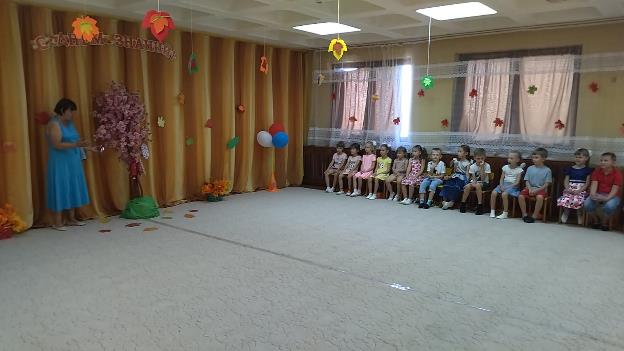 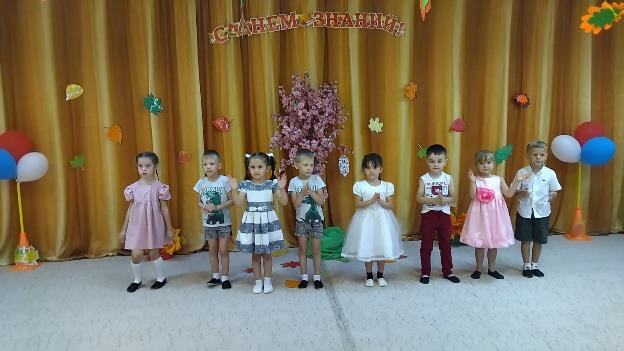 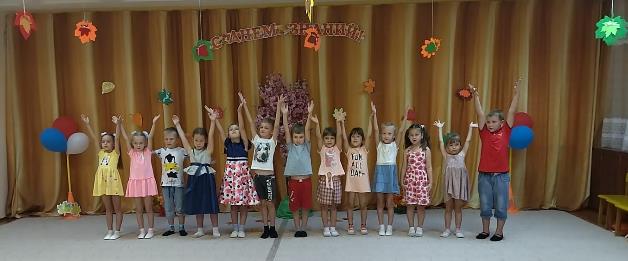 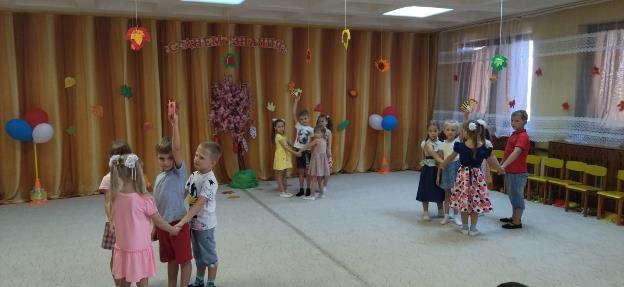 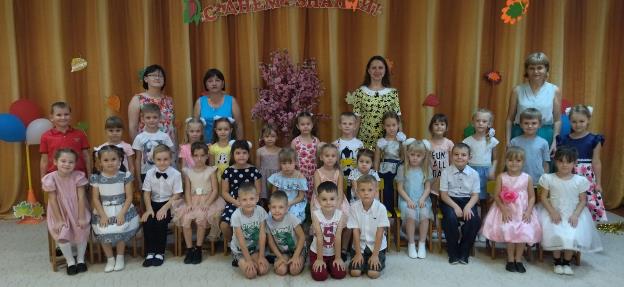 